OSNOVNA  ŠKOLA  „VLADIMIR NAZOR“             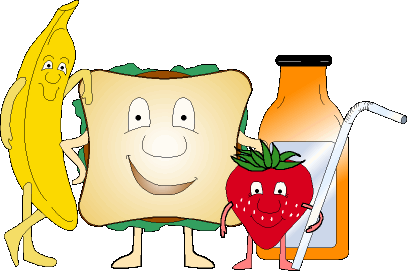                                     SVETI ILIJA                                 JELOVNIK ZA STUDENI 2023.		   Cijenu školske kuhinje financira Vlada Republike Hrvatske svojom Odlukom od 27. srpnja 2023. godine o kriterijima i načinu financiranja, odnosno sufinanciranja troškova prehrane za učenike osnovnih škola za školsku godinu 2023./2024. Škola zadržava pravo izmjene jelovnika.ČETVRTAK – 02.11.Zapečeni grah s kobasicama, zelena salata i čaj s limunom i medom i voće (šv)PETAK –03.11.Domaća riblja pašteta na kukuruznom kruhu, žitarice sa suhim voćem u jogurtu PONEDJELJAK – 06.11.Namaz od sira i šunkice na raženom kruhu, hajdina sirna zlevanka i toplo mlijeko UTORAK – 07.11.Grah s ričetom i kobasicama, klipić i voće (šv)SRIJEDA – 08.11. Rizi-bizi, pečeni batak, zelena salata, čaj s medom i limunom  ČETVRTAK – 09.11.Faširanci sa šarenim pireom (krumpir i ljubičasti batat), zelena salata i jogurt (šm)PETAK – 10.11.Riblji štapići, povrće na maslacu i salata od krastavaca i jogurta, štrudla od jabukePONEDJELJAK –13.11.Piletina s njokima u umaku od vrhnja, čaj s limunom i mafin s čokoladom UTORAK – 14.11.Tjestenina s mljevenim mesom i zelena salata, mlijeko (šm)SRIJEDA -15.11.Juneči gulaš s palentom, klipić i čaj s medomČETVRTAK -16.11.Grah s repom i kobasicama, puding (šv)PETAK – 17.11.Pečeni poriluk s tunjevinom, buhtla od čokolade i čaj s limunom i medomDan sjećanja na žrtve Domovinskog rata i dan sjećanja na žrtvu Vukovara i ŠkabrnjePONEDJELJAK – 20.11.Špageti milanese i zelena salata, toplo mlijeko, banana (šm)UTORAK – 21.11.Pečena sv. vratina i hajdinska kaša, salata od zelja i mrkve, limunadaSRIJEDA 22.11.Sekeli gulaš s pire krumpirom i frape sa šumskim voćem ČETVRTAK 23.11. Veseli omlet sa šunkom i sirom, salata od mahuna, raženi kruh sa eko namazom od lješnjaka i voće (šv)PETAK 24.11.Prženi oslić, krumpir salata, tartar umak, sirni štrukli, čaj s limunom i medomPONEDJELJAK – 27.11.Mini sendvič (šunka, sir, sirni namaz) i griz s posipom od čokolade UTORAK – 28.11.Fino varivo od povrća s piletinom, čaj s medom i limunomSRIJEDA- 29. 11.Pljeskavica s pečenim krumpirom, batatom i mrkvicom, zelena salata i jogurt (šm)ČETVRTAK- 30.11.Kelj varivo s kobasicama, banana i toplo mlijeko (šm) PETAK –01.12.Moćna tuna sa zelenom salatom (tjestenina, kukuruz, paprika, kiseli krastavci, vrhnje), hajdina sirna zlevanka 